
Улыбайтесь!Улыбка обогащает тех, кто ее получает, и не обедняет тех, кто ее дает! Д. Карнеги 	28 декабря 2019 года  в ГКОУ «Специальная (коррекционная) общеобразовательная школа-интернат № 1» педагогом-психологом Колесник Еленой Владимировной  был проведен семинар - практикум  «От конфликта - к культуре педагогического общения». 	Что такое «культура общения? 	Как можно охарактеризовать это понятие? 	Из каких элементов оно состоит? Это основные вопросы, ответы на которые были сформулированы  в процессе делового общения  психолога и педагогического коллектива школы-интерната.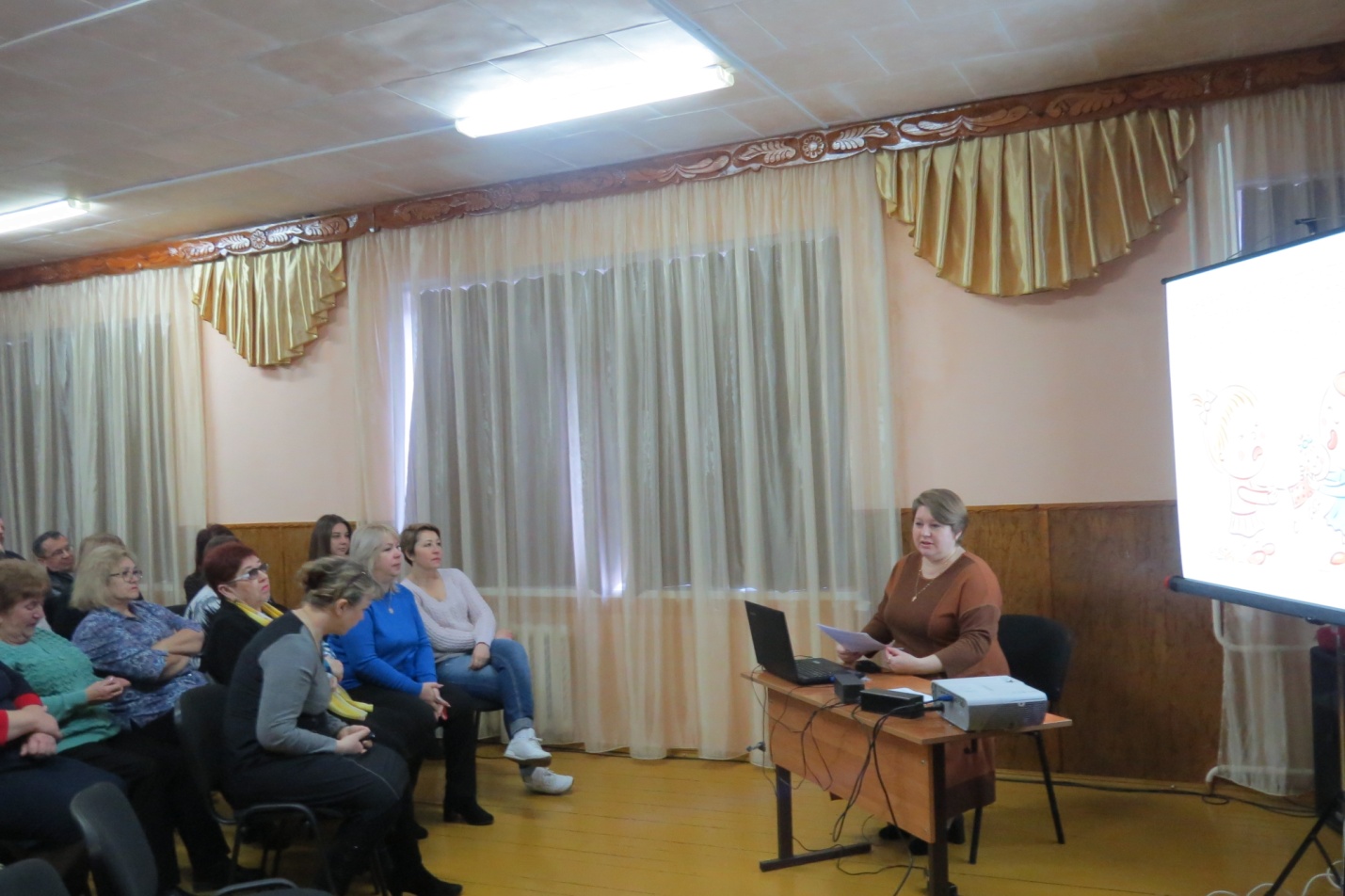 	В процессе  семинара-практикума педагогам также был предложен тест «Умеете ли вы слушать?»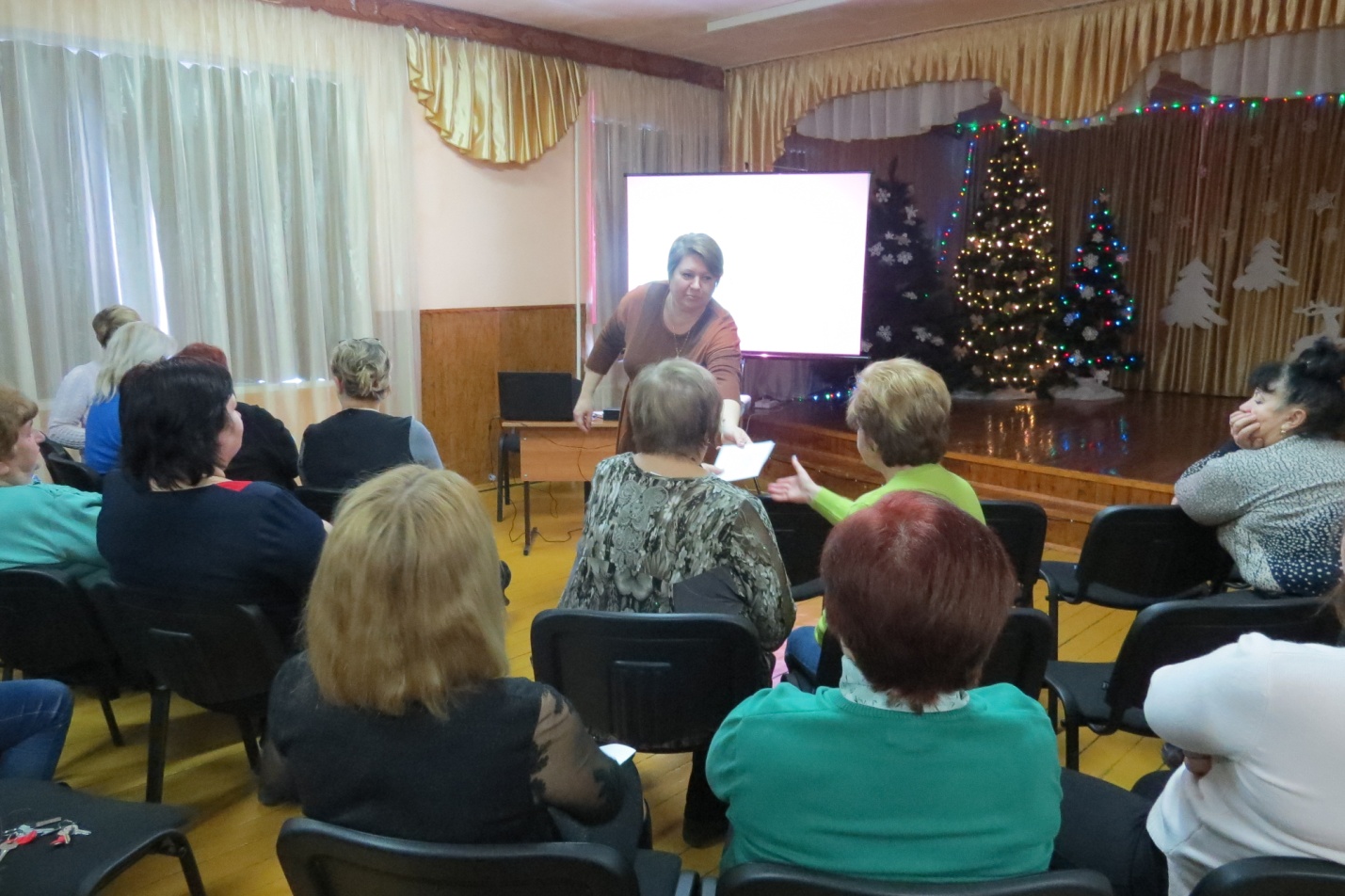 	Резюме встречи - Желание понимать другого человека порождает сотрудничество. 
